L’école à la Maison – Grande Section Semaine du 25 au 29 Mai 2020Introduction de la journée Rituels de la date en français et en anglais – la météo – petite gymnastique des doigtsQuestion de la semaine : sais-tu d‘où viennent les arcs-en-ciel ?Regarde la vidéo : https://www.youtube.com/watch?v=rolWBLq-V1IActivité 1- LANGAGEActivité 2 – EXPLORER LE MONDEActivité 3 - OUTILS POUR STRUCTURER SA PENSEEActivité 4 : Agir, s’exprimer, comprendre par l’activité artistiqueActivité 5 : Chanter ou dire une comptine sur les couleurs : https://www.youtube.com/watch?v=oqUSMYnSeD4Apprendre une comptine pour la fête des mèreshttps://www.youtube.com/watch?v=tV64D_IoT3oFaire un gâteau arc-en-cielhttp://transylvaisne.canalblog.com/archives/2015/11/02/32867886.html		Vidéo pour les enfants sur les gestes barrièreshttps://www.youtube.com/watch?v=HUNP81Go6IQ&list=PLJhV4fb2N3DU_b-duMRNxKbB3cim0ACJZ&index=4&t=0sMatériel : un calendrier dans un lieu calme et bien installé.Comme tous les jours, je repère la date du jour, je la barre, je la dis bien distinctement.J’écris la date. J’observe la météo et la dis en anglais  Ecoute la comptine en anglais : Hello, how are you ? https://youtu.be/x23rTDl4AMsMatériel : un calendrier dans un lieu calme et bien installé.Comme tous les jours, je repère la date du jour, je la barre, je la dis bien distinctement.J’écris la date. J’observe la météo et la dis en anglais  Ecoute la comptine en anglais : Hello, how are you ? https://youtu.be/x23rTDl4AMsLangage écrit.Sur des morceaux de papier découpés, un adulte écrit une lettre par morceau/étiquette : M, P + les voyelles a/e/é/i/o/u/y : on donne à l’enfant les étiquettes et on convient avec lui qu’il doit en utiliser deux : L’adulte dit MA et l’enfant doit utiliser les étiquettes M et A. Faire de même avec les autres voyelles et avec les consonnes P. (ma/mé/me/mi ou my/mu/mo  et pa/pé/pi ou py/ po/ pu)Constituer son dictionnaire des couleurs (fiche à télécharger)A l’aide du référentiel des couleurs, colorie chaque tache. Ensuite tu pourras découper les étiquettes,  les mélanger et les replacer sous la bonne couleur.Ecrire  un peu tous les joursLa date après l’avoir repérée sur le calendrierLes lettres f et y + bleu, orange, jaune sur le cahier d’écriture si vous l’avez déjà récupéré à l’école.Langage oralEtude du son [e] Trouver des mots qui « chantent » [e]https://www.logicieleducatif.fr/francais/lecture/lecture-son-e.phpEcoute l’histoire de Pélagie la sorcière et colorie Rodolphe le chat comme il est décrit (télécharger le coloriage du chat)Puzzles en ligne : https://tipirate.net/puzzles/24-pieces/79-puzzles-paysagesLele tigre mange t’il de l’herbe ? https://fr.calameo.com/read/0007016898177bb34e2ceSi tu ne l’as pas encore fait, tu peux jouer au jeu de « qui mange quoi ? » inutile de l’imprimer. Tu peux faire ce jeu sous forme de devinettes avec un adulte. Il ou elle te pose les questions.Au fait, sais-tu comment on appelle un animal qui mange de l’herbe ? donne un exempleUn animal qui mange de la viande ? donne un exemple et enfin un animal qui mange de tout ? donne un exemple. Fais le dessin ou trouve une photo de chaque animal donné en exemple.Atelier : faire 9 Objectif : travailler la décomposition 9   • Chaque enfant lance les 2 dés à tour de rôle et choisit celui qu’il veut conserver. Il prend alors la carte nombre correspondante qui va représenter la mémoire de chaque choix. Puis il prend autant de pions que le nombre indiqué sur la carte (et le dé) et les pose sur son plateau. Lorsqu’un enfant a exactement 9 pions, il dit « neuf » et reçoit un carton 9. • Si un enfant prend trop de pions et dépasse 9, il rend tous ses pions. • Lorsqu’un enfant obtient 2 valeurs de dés qui lui font dépasser 9 et s’en aperçoit, il a le droit d’utiliser son joker pour relancer les 2 dés ; quand il n’a plus de joker, il peut dire « je passe ». • Quand les 2 dés donnent la même valeur, le joueur relance un des dés. • Le joueur qui a obtenu 3 cartons 9 a gagné.Fabriquer des collections : prendre une étiquette-nombre entre 10 et 20 et fabriquer la collection correspondante avec des billes, des perles, OU un adulte pose une collection d’objets et l’enfant doit dénombrer et poser l’étiquette correspondante.Utilisation de la règle :A l’aide d’une règle reproduit le même tableau-modèle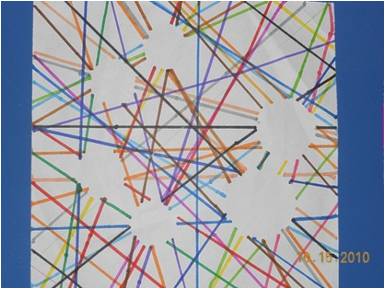 Défi :A l’aide de ce que tu trouves à la maison, fait une collection de soleils (des fruits, des légumes, des assiettes et des couverts, des pâtes, du riz …..)Motricité : Faire une course d’obstacles dehors !Pour la fête de mères : Sculpture en cure-pipe et pailles (agrandir la photo et se faire aider d’un autre adulte que maman si possible.)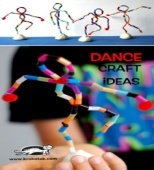 Deux cure-pipe de la même taille. Et des pailles en plastique de toutes les couleurs. On les découpe en petits morceaux. On enfile les morceaux de pailles sur un premier cure-pipe, on fait un « nœud » à chaque bout, on le plie en deux et on forme un rond pour la tête. Le reste fera le ventre « un autre rond »  et les jambes ;On enfile des morceaux de paille sur le deuxième cure-pipe on fait un « nœud » à chaque bout et on l’entoure sur le premier pour faire les bras. A la fin, on pique cette sculpture originale dans un morceau de pâte à modeler ou de pâte à sel que l’on peut peindre. 